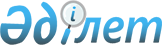 О признаний утратившим силу постановления акимата Казалинского района от 27 мая 2015 года № 148 "Об утверждении схемы и порядка перевозки в общеобразовательную школу детей, проживающих в одаленном населенном пункте Казалинского района"Постановление Казалинского районного акимата Кызылординской области от 15 октября 2015 года № 261      В соответствии с Законами Республики Казахстан от 24 марта 1998 года "О нормативных правовых актах", от 23 января 2001 года "О местном государственном управлении и самоуправлении в Республике Казахстан" акимат Казалинского района ПОСТАНОВЛЯЕТ:

      1. Признать утратившим силу постановление акимата Казалинского района 27 мая 2015 года № 148 "Об утверждении схемы и порядка перевозки в общеобразовательную школу детей, проживающих в отдаленном населенном пункте Казалинского района" (зарегистрировано в Реестре государственной регистрации нормативных правовых актов под номером 5019, опубликовано 4 июля 2015 года в газете "Тұран Қазалы").

      2. Настоящее постановление вводится в действие со дня подписания.


					© 2012. РГП на ПХВ «Институт законодательства и правовой информации Республики Казахстан» Министерства юстиции Республики Казахстан
				
      АКИМ РАЙОНА

Н. ШАМУРАТОВ
